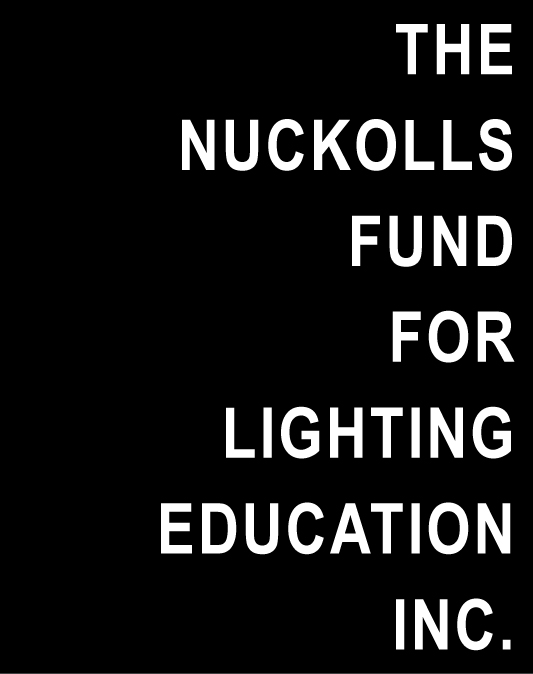 For Immediate UseFor further information, please contact:Jeffrey A. Milham, jeffmilham@aol.com, orVilma Barr, Barr Publications & Editorial Services,917-796-4318, vilmabarr@aol.comConti and Oberkircher Retire from Nuckolls Fund Board, Ankerson is New MemberChanges to the Board of Directors of The Nuckolls Fund for Lighting Education were announced by president Jeffrey Milham, at the Fund’s annual Lightfair International luncheon meeting. Frank Conti and Fred Oberkircher, two long-serving members of the Fund. are retiring. Joining the Board is design educator, Professor Katherine Ankerson..The Nuckolls Fund for Lighting Education, founded in 1989 in honor of the late lighting designer and educator, James L. Nuckolls, advances college-level lighting education in North America with annual financial grants and awards. Frank Conti, a Nuckolls Fund Board member for 22 years, is founder and CEO of Enterprise Lighting Sales, representatives for lighting equipment manufacturers, with three offices in the greater New York area. Conti’s support of the lighting profession includes active volunteer leadership posts with the Illuminating Engineering Society of New York and corporate sponsorship of the Designers Lighting Forum of New York.Fred Oberkircher taught lighting design at Texas Christian University for 35 years and is now Emeritus Associate Professor. Trained initially as an architect, Oberkircher directed his career to the teaching of design, specializing in lighting. He joined The Nuckolls Fund Board of Directors in 1999. His activities in the IES include national president in 2009-2010, and nationwide presentations of IES-sponsored seminars, workshops, and lectures.Professor Katherine S. Ankerson is a previous recipient in 2010 of the $50,000 Nuckolls Fund Twentieth Anniversary Grant to lead the development of “Lighting Across the Design Curriculum,” comprising teaching modules for use by lighting instructors. Professor Ankerson, also trained as an architect, is now head of the department and professor of Interior Architecture and Product Design, at Kansas State University. Additional information about The Nuckolls Fund for Lighting Education can be found on www.nuckollsfund.org. Deadline for submitting proposals to be awarded in 2016 is Feb.6. 	Posted on the site in the Educational Resources section are the seven individual teaching modules, “Lighting Across the Design Curriculum.” Another teaching module, “Lighting Controls—Tools for Teaching,” is also available on the Nuckolls Fund website, developed by a Nuckolls Fund Edison Price Fellowship Grant. This year’s $60,000 for lighting education grants and awards brought the total distributed by The Nuckolls Fund to $935,000. For further information, contact Jeffrey A. Milham, President of The Nuckolls Fund for Lighting Education, at jeffmilham@aol.com. # # #